Order of Business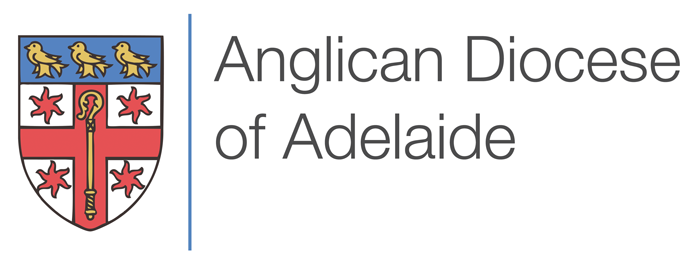 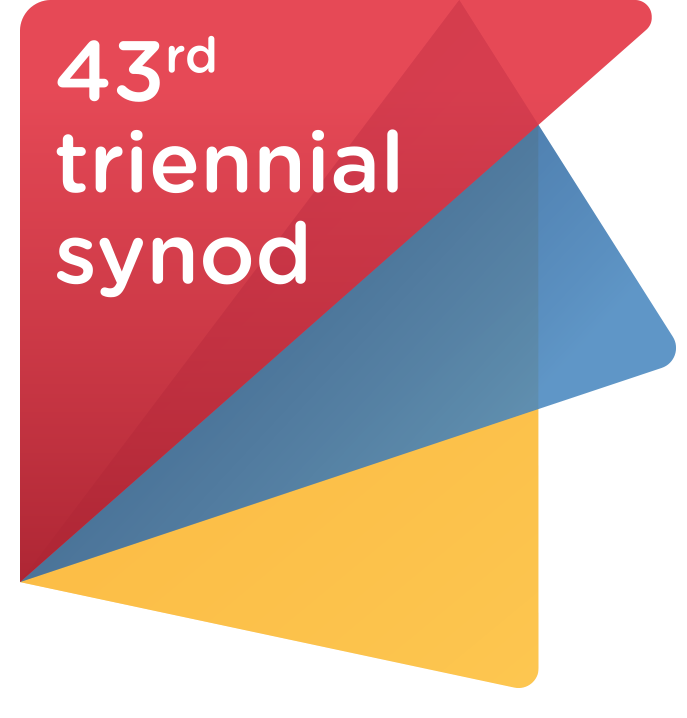 Friday 19 October – Sunday 21 October 2018The Third Annual Session of the Forty Third Triennial Synod 164th Annual SessionSynod of the Diocese of Adelaide of the Anglican Church of Australia Inc.Please note that the order of the Notice Paper will not be varied by the President, The Most Rev’d Geoffrey Smith without good reason.If a matter is not concluded when the President declares a break, that matter will be resumed after the break.Welcome and introductory remarks by the President, The Most Rev’d Geoffrey Smith – Archbishop of Adelaide.PROCEDURAL MOTIONMoved by Mrs Amanda Harfield, Secretary of SynodSeconded by The Venerable David BassettThat this Synod welcomes:The Observers from the Diocese of Willochra (The Rev’d David Thompson and Mrs Rosemary O’Leary) and the Diocese of The Murray (The Rev’d Simon Waters and Dr Ted Sandercock);Sudanese Missional Congregations;The Pastor and Observers from the Dinka Sudanese Anglican (Episcopal) Missional Congregation at Playford;The Pastor and Observers from The Lakes Province of Sudan (Episcopal) Missional Congregation at St Luke’s Whitmore Square;The Pastor and Observers from the Sudanese Anglican (Episcopal) Congregation at Church of the Holy Redeemer, Ingle Farm;The Observers from the Congregation of St Barnabas’ Croydon; The Observers from MarThoma Church, Adelaide;Ms Susan Arnold, Diocesan Finance Manager;Mr Blaine Fitzgerald, Head Anglican Funds South Australia (AFSA)Mrs Theodora Ekonomopoulos, Professional Standards Director;Ms Annette Cinnamond, Convenor, Professional Standards Committee;Members of the Property Finance and Resource Committee (PFRC) who are not members of Synod;Ministry Unit Members who are not members of Synod;Members of the Diocesan Risk & Audit Committee who are not members of Synod;Directors of the Board of AnglicareSA Ltd who are not members of Synod;ABM SA Reconciliation, Advocacy & Education Missioner, Mr Brad Chapman; Cathedral Chapter Canons who are not members of Synod;Ordinands;Mr Randall Pearce, Head of Junior School, Pedare Christian College;Mr Frances Zubreckyj, Indigeneous Co-ordinator, St Peter’s College; andMr Tim Browning, Headmaster, St Peter’s College; andand accords them a seat on the floor of Synod with the right to speak but not to vote or move or second motions.PROCEDURAL MOTIONMoved by Mrs Amanda Harfield, Secretary of SynodSeconded by The Venerable David BassettThat so much of Standing Orders be suspended to allow for the timetable of Synod to be as outlined on the Notice Paper noting several orders of the day.PROCEDURAL MOTIONMoved by Mrs Amanda Harfield, Secretary of SynodSeconded by The Venerable David BassettThat this Synod suspend so much of Standing Orders as is necessary to:Allow for the use of electronic voting, in accordance to the memorandum circulated to members of Synod, at this Session of Synod as and when the President shall determine.The President announces the appointment of the Synod Minutes Secretaries and Scrutineers.The President tables the register of members of the Synod, announces the procedure for recording attendance, and welcomes members new to this session.The President tables the names of those members whom he has excused from attendance and tables the register of alternate lay members of Synod.The Secretary of Synod explains matters of procedure and personal comfort.The President tables the parochial statistics and “Reports and Accounts for Synod 2018”, containing the following Annual and Special Reports and Accounts, previously distributed.Petitions and Questions may be presented.APPOINTMENT TO CHAIR OF COMMITTEESMoved by Mrs Amanda Harfield, Secretary of SynodSeconded by The Venerable David BassettThat Mr Grant Chapman be appointed Chair of Committees for this session of Synod.VOTE OF THANKS to the Archbishop for his Address to the DioceseMoved by The Venerable Andrew MinternSeconded by Ms Sandy MitchellThat a Vote of Thanks be accorded to the President for his Pastoral Address to the Synod.Motions without Notice. The President calls over the Notice Paper.Any members of Synod (except the member in whose name the motion stands) may call “Object” if he or she wishes the matter to be debated.  In the absence of any such objection, the motion will be regarded as formal and will be put forthwith without amendment or debate.SECRETARY OF SYNOD REPORT – 11.00 am Saturday – 20 October 201815.	SECRETARY OF SYNOD PRESENTATION & REPORT – 20 OCTOBER - ORDER OF THE DAY – 11.00 AM(Leave will be sought from Synod for Mrs Amanda Harfield, Secretary of Synod to present a report to Synod)FINANCE – 11.15 am Saturday, 20 October 2018FINANCE (p 31)A presentation by Ms Susan Arnold, Finance Manager & Mrs Amanda Harfield, Registrar and Secretary of Synod.(Leave will be sought from Synod for Ms Susan Arnold to present.)   Moved by Mrs Amanda Harfield, Secretary of SynodSeconded by Mr Kevin StraceyThat Synod receives the Financial Statement for the year ended 30 June 2018 and the Synod Operations Finance Report for the year ended 2018 as dispatched with the Notice Paper.   Moved by Mrs Amanda Harfield, Secretary of SynodSeconded by Mr Kevin StraceyThat Synod adopts the Synod Operations budget for the year ended 30 June 2019 as dispatched with the Notice Paper.ASSESSMENT16.3	Moved by Mrs Amanda Harfield, Secretary of SynodSeconded by Mr Kevin StraceyThat Synod adopts the estimate of Diocesan Expenses for the 2019 year and the rate of assessment of 16.00% of assessable income for the 2019 year and encourages Diocesan Council to continue to investigate the feasibility of reducing the rate of assessment.MOTIONS17.	SYNODAL ASSESSMENT DEDUCTION POLICYMoved by Elizabeth FergusonSeconded by David WottonThat this Synod requests that Diocesan Council review the Diocesan Assessment Deduction Policy and in particular with a view to increasing the “Maintenance of Property” deductibility  (section 3 dot point 1) from its current amount of $15,000 to $30,000.18.       SYNODAL ASSESSMENTMoved by The Rev’d Warren HuffaSeconded by The Rev’d David Covington-GrothThis Synod notes the definitions of 'assessable income', 'church body', 'parish income', and 'remuneration' in respect of parishes and the determination of assessment contained in section 18 of The Assessments Ordinance 1985.  This Synod recognises that any parish that deliberately does not include all parish income and assessable income in relation to all church bodies is infringing the Ordinance and acting against the spirit of cooperation at the heart of our Anglican community and its mission. This Synod calls on all parishes to adhere to the requirements of The Assessments Ordinance 1985.19.	AUSTRALIAN DIACONAL CONFERENCE ASSOCIATIONMoved by The Reverend Peter SandemanSeconded by The Reverend Hilary ReddropThat Synod:thanks The Reverend Canon Rosalind Brown for her outstanding stewardship and contribution; acknowledges The Reverend Dr Cathy Thomson for her inspired and relevant Bible Study sessions; andrecognises the significant contribution of the Deacons in the Diocese of Adelaide as well as the contributions of the Australian Anglican Diaconal Association.20.	MARRIAGE EQUALITYMoved by the Rev’d Stephen DaughtrySeconded by Ms Meriel WilsonThat this Synod recognise and record that:There are Anglican clergy and laity in this diocese, people in good standing with our Church, who sincerely believe the celebration and blessing of same sex marriages is neither incompatible with the teaching of Holy Scripture or with the will of God. This belief has been arrived at through prayerful reflection and conversation, is informed and supported by much biblical and theological scholarship and takes into account the pastoral and cultural context of our time in history.Anglicans in faithful, committed same-sex relationships have sought and are seeking blessing from the Church to which they belong. They, their families and friends and the above-mentioned clergy and laity, and many in the wider public, are deeply saddened that they are being denied the support and blessing of their Church.In light of these realities, we ask that the leadership of this diocese pastorally and publicly acknowledge that the Anglican Church is divided on this issue and that prayerful people of good conscience on both sides of the debate are seeking to discern the leading of the Holy Spirit in their ministry and the life of the Anglican Church.We also respectfully request that this Synod relay the outcome of this motion to all bishops of the Anglican Church of Australia and to General Synod.21.	SAME-SEX CIVIL MARRIAGE BLESSINGMoved by the Rev’d Stephan ClarkSeconded by the Rev’d Tracey GraceyThat this Synod, encouraged by the resolution passed recently by the Synod of the Diocese of Wangaratta:a)	acknowledges the widespread national and local support for the recent changes to Australian marriage laws, to include same-sex couples;b)	commends the pastoral value of the Archbishop authorising a Form of Blessing for optional use within the Diocese of Adelaide alongside, or in addition to, a wedding conducted by a civil celebrant;c)	requests that the Diocesan Leadership, in consultation with the clergy and laity of the Diocese, investigate the possibility and desirability of a process leading to Diocesan provision for the blessing of civil marriages.22.	VISION 2022 - ORDER OF THE DAY, SATURDAY 20 OCTOBER - 1.45 PM – SYNOD CONFERENCE(Leave will be sought from Synod for Mrs Amanda Harfield, Secretary of Synod to convene)23.	AFSA PRESENTATION - ORDER OF THE DAY, SATURDAY 20 OCTOBER – 2.15 PM A presentation by Mr Blaine Fitzgerald, Head of Anglican Funds SA (AFSA)(Leave will be sought from Synod for Mr Blaine Fitzgerald to present)24.	MINISTRY UNIT PRESENTATIONS – ORDER OF THE DAY, SATURDAY 20 OCTOBER – 5.30 PM25.	PRESENTATION – UK TRIP – ORDER OF THE DAY, SUNDAY 21 OCTOBER – 1.00 PM	A presentation by The Venerable Andrew Mintern and Ms Katherine Dellit	(Leave will be sought from Synod for The Venerable Andrew Mintern and Ms Katherine Dellit to present)26.	RECONCILIATION ACTION PLAN – ORDER OF THE DAY, SUNDAY 21 OCTOBER–3.00 PM	A presentation by The Right Rev’d Dr Tim Harris, The Right Rev’d Chris McLeod, Pedare Christian College and St Peter’s College.	(Leave will be sought from Synod for The Right Rev’d Dr Tim Harris, The Right Rev’d Chris McLeod, Pedare Christian College and St Peter’s College to present).27.	MOTIONS WITHOUT NOTICE – arising from Item 1328.	THANKS TO THE SYNOD REPRESENTATIVESMoved by Mrs Amanda Harfield, Secretary of SynodSeconded by The Right Rev’d Dr Tim HarrisThat as the triennium draws to a close, that this Synod gives thanks to the Synod Representatives who have loyally represented their Parish at Synod meetings throughout the current triennium and on the various Synod subcommittees.29.	VOTE OF THANKS for Synod ArrangementsMoved by The Very Rev’d Frank NelsonSeconded by Ms Katherine Dellit30.	CLOSING WORSHIPFRIDAY, 19 OCTOBER7:00pmSynod Eucharist, St Augustine of Canterbury, 183 Unley Road, UnleySATURDAY, 20 OCTOBERSt Peter's College, Memorial Hall, Hackney Road, Hackney  8:30amRegistration 9:00amMorning Prayer followed by Archbishop’s Address to the Diocese 9:30amBusiness Session – Welcome and Procedural MotionsPetitions & QuestionsMotions without Notice (including motions arising from the Archbishop’s Address)10.30amMorning Tea11.00 amBusiness Session – including - Secretary of Synod’s Report, Finance Report & Motions12:45pmLunch1.45pm–2.15pmSynod Conference – Vision 2022 Workshop (30 mins)2.15pm–2.25pmAFSA Presentation2.25pm–2.45pm“Flourishing Anglican Communities” Presentation2.45pm-3.30pmBusiness Session3:30pmAfternoon Tea4.00 pmAnglicareSA Ltd Annual General Meeting5:00pmBusiness Session5.30pmMinistry Unit Presentations5.50 pmEvening Prayer6:00pmSynod adjournsSUNDAY, 21 OCTOBERSt Peter's College, Memorial Hall, Hackney Road, Hackney12.30 pmRegistration Opens1.00pm–1.20pmPresentation – UK Trip1.20pm-3.00pmBusiness Session3.00pm-3.30pmSynod Conference – Reconciliation Action Plan3.30 pmAfternoon Tea4.00 pmOpen Session4.15 pmBusiness Session5.50 pmEvening Prayer6.00 pmSynod closeMembers of SynodClergy RepresentativesLay RepresentativesDiocesan ReportsSecretary of Synod Report (including Anglican Cemeteries and Archives)Diocesan Council Report to SynodDiocesan Risk and Audit CommitteeProperty Finance & Resource CommitteeEducation and Formation Ministry UnitChurch in Society Ministry UnitProfessional StandardsThe GuardianAnglican Funds – South AustraliaSt Barnabas CollegeFinancial OperationsThe Companion Diocese of BorParish MinistrySt Peter’s CathedralAdelaide Area DeaneryEastern Area DeaneryGawler Area DeanerySouth Eastern Area DeanerySouth Western Area DeaneryWestern Suburbs Area DeaneryAnglican SocietiesAnglican Cursillo MovementEvangelical Fellowship in the Anglican Communion SAGirls’ Friendly Society in SA IncMothers’ Union Australia – Diocese of AdelaideAnglican EntitiesAnglicareSA LtdAnglicareSA Housing AssociationLeigh TrustAnglican SchoolsSchools Liaison Officer’s MessageSchools’ ChaplaincyPulteney Grammar SchoolSt John’s SchoolSt Peter’s CollegeSt Peter’s GirlsTrinity CollegePartner OrganisationsAnglican Board of MissionAustralian Fellowship of Evangelical StudentsSouth Australian Council of Churches IncBush Church Aid SocietySchools Ministry GroupChurch Missionary Society SA/NTCity Bible ForumConverge InternationalSparkLit